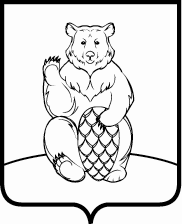 СОВЕТ ДЕПУТАТОВПОСЕЛЕНИЯ МИХАЙЛОВО-ЯРЦЕВСКОЕ В ГОРОДЕ МОСКВЕР Е Ш Е Н И Е20 апреля 2017г.                                                                                                          №3/5 О внесении изменений и дополнений в решение Совета депутатов поселения Михайлово-Ярцевское от 22.12.2016г. №1/18 «О бюджете поселения Михайлово-Ярцевское в городе Москве на 2017 год и плановый период 2018 и 2019 годов»	В соответствии с Бюджетным кодексом Российской Федерации, Уставом поселения Михайлово-Ярцевское, решением Совета депутатов поселения Михайлово-Ярцевское от 15.09.2016г. №1/14 «Об утверждении положения о бюджетном процессе в поселении Михайлово-Ярцевское в городе Москве», рассмотрев проект решения «О внесении изменений и дополнений в решение Совета депутатов поселения Михайлово-Ярцевское от 22.12.2016г. №1/18 «О бюджете поселения Михайлово-Ярцевское в городе Москве на 2017 год и плановый период 2018 и 2019 годов», представленный Главой администрации поселения Михайлово-Ярцевское, Совет депутатов поселения Михайлово-ЯрцевскоеРЕШИЛ:	1.  Внести в решение Совета депутатов поселения Михайлово-Ярцевское от 22.12.2016г. №1/18 «О бюджете поселения Михайлово-Ярцевское в городе Москве на 2017 год и плановый период 2018 и 2019 годов» следующие изменения и дополнения:1.1. Внести изменения: -  в приложение №5 к решению Совета депутатов поселения Михайлово-Ярцевское «О бюджете поселения Михайлово-Ярцевское в  городе Москве на 2017 год и плановый период 2018 и 2019 годов» «Ведомственная структура расходов бюджета поселения Михайлово-Ярцевское на 2017 год», изложив его в новой редакции согласно приложению №1 к настоящему решению;	- в приложение №7 к решению Совета депутатов поселения Михайлово-Ярцевское «О бюджете поселения Михайлово-Ярцевское в  городе Москве на 2017 год и плановый период 2018 и 2019 годов» «Распределение бюджетных ассигнований по разделам, подразделам, целевым статьям (муниципальным программам поселения Михайлово-Ярцевское, а также не включенным в муниципальные программы направлениям деятельности органов местного самоуправления), группам и подгруппам видов расходов классификации расходов бюджета поселения Михайлово-Ярцевское на 2017 год», изложив его в новой редакции согласно приложению №2 к настоящему решению;- в приложение №9 к решению Совета депутатов поселения Михайлово-Ярцевское «О бюджете поселения Михайлово-Ярцевское в  городе Москве на 2017 год и плановый период 2018 и 2019 годов» «Расходы на финансирование программных мероприятий  поселения Михайлово-Ярцевское на 2017 год», изложив его в новой редакции согласно приложению №3 к настоящему решению;	2. Опубликовать настоящее решение в бюллетене «Московский муниципальный вестник» и разместить на официальном сайте администрации поселения Михайлово-Ярцевское в информационно-телекоммуникационной сети «Интернет».	3. Контроль за исполнением настоящего решения возложить на Главу поселения Михайлово-Ярцевское Г.К. Загорского.Глава поселения					Г.К. ЗагорскийПриложение №1к решению Совета депутатов поселения Михайлово-Ярцевское от 20.04.2017г.  №3/5 «О внесении изменений и дополнений в решение Совета депутатов поселения Михайлово-Ярцевское от 22.12.2016г. №1/18 «О бюджете поселения Михайлово-Ярцевское в городе Москве на 2017 год и плановый период 2018 и 2019 годов»Приложение №5 к решению Совета депутатов поселения Михайлово-Ярцевское 22.12.2016г. №1/18 «О бюджете поселения Михайлово-Ярцевское в городе Москве на 2017 год и плановый период 2018 и 2019 годов»Ведомственная структура расходов бюджета поселения Михайлово-Ярцевское на 2017 годЕдиницы измерения: (тыс. рублей)Приложение №2к решению Совета депутатов поселения Михайлово-Ярцевское от 20.04.2017г.  №3/5 «О внесении изменений и дополнений в решение Совета депутатов поселения Михайлово-Ярцевское от 22.12.2016г. №1/18 «О бюджете поселения Михайлово-Ярцевское в городе Москве на 2017 год и плановый период 2018 и 2019 годов»Приложение №7к решению Совета депутатов поселения Михайлово-Ярцевское 22.12.2016г. №1/18 «О бюджете поселения Михайлово-Ярцевское в городе Москве на 2017 год и плановый период 2018 и 2019 годов»Распределение бюджетных ассигнований по разделам, подразделам, целевым статьям (муниципальным программам поселения Михайлово-Ярцевское, а также не включенным в муниципальные программы направлениям деятельности органов местного самоуправления), группам и подгруппам видов расходов классификации расходов бюджета поселения Михайлово-Ярцевское                                        на 2017 годЕдиницы измерения: тыс. руб.Приложение №3к решению Совета депутатов поселения Михайлово-Ярцевское от 20.04.2017г.  №3/5 «О внесении изменений и дополнений в решение Совета депутатов поселения Михайлово-Ярцевское от 22.12.2016г. №1/18 «О бюджете поселения Михайлово-Ярцевское в городе Москве на 2017 год и плановый период 2018 и 2019 годов»Приложение №9к решению Совета депутатов поселения Михайлово-Ярцевское 22.12.2016г. №1/18 «О бюджете поселения Михайлово-Ярцевское в городе Москве на 2017 год и плановый период 2018 и 2019 годов»Расходы на финансирование программных мероприятий  поселения Михайлово-Ярцевское на 2017 год Единицы измерения: тыс. руб.Наименование Код ведомстваКоды бюджетной классификацииКоды бюджетной классификацииКоды бюджетной классификацииКоды бюджетной классификацииСуммаНаименование Код ведомстваРзПРЦСРВР2017 год1234567Администрация  поселения Михайлово-Ярцевское900178 835,6ОБЩЕГОСУДАРСТВЕННЫЕ ВОПРОСЫ900010041 897,5Функционирование законодательных (представительных) органов государственной власти и представительных органов муниципальных образований9000103347,0Непрограммные направления деятельности органов внутригородских муниципальных образований по руководству и управлению в сфере установленных функций органов внутригородских муниципальных образований 900010331 0 00 00000347,0Представительные органы внутригородских муниципальных образований900010331 А 00 00000347,0Функционирование представительных органов внутригородских муниципальных образований900010331 А 01 00000347,0Депутаты Совета депутатов внутригородского муниципального образования900010331 А 01 00200347,0Расходы на выплаты персоналу в целях обеспечения выполнения функций государственными (муниципальными) органами, казенными учреждениями, органами управления государственными внебюджетными фондами  900010331 А 01 00200100347,0Расходы на выплаты персоналу государственных (муниципальных) органов900010331 А 01 00200120347,0Функционирование Правительства Российской Федерации, высших исполнительных органов государственной власти субъектов Российской Федерации, местных администраций900010440 479,0Непрограммные направления деятельности органов внутригородских муниципальных образований по руководству и управлению в сфере установленных функций органов внутригородских муниципальных образований 900010431 0 00 0000040 479,0Исполнительные органы внутригородских муниципальных образований900010431 Б 00 0000040 479,0Функционирование исполнительных органов внутригородских муниципальных образований900010431 Б 01 0000040 479,0Руководитель администрации/аппарата Совета депутатов900010431 Б 01 001002 099,8Расходы на выплаты персоналу в целях обеспечения выполнения функций государственными (муниципальными) органами, казенными учреждениями, органами управления государственными внебюджетными фондами900010431 Б 01 001001002 099,8Расходы на выплаты персоналу государственных (муниципальных) органов900010431 Б 01 001001202 099,8Обеспечение деятельности  администрации/ Совета депутатов внутригородского муниципального образования в части содержания муниципальных служащих для решения вопросов местного значения900010431 Б 01 0050038 379,2Расходы на выплаты персоналу в целях обеспечения выполнения функций государственными (муниципальными) органами, казенными учреждениями, органами управления государственными внебюджетными фондами900010431 Б 01 0050010032 926,3Расходы на выплаты персоналу государственных (муниципальных) органов900010431 Б 01 0050012032 926,3Закупка товаров, работ и услуг для государственных (муниципальных) нужд     900010431 Б 01 005002005 382,9Иные закупки товаров, работ и услуг для обеспечения государственных (муниципальных) нужд900010431 Б 01 005002405 382,9Иные бюджетные ассигнования      900010431 Б 01 0050080070,0Уплата налогов, сборов и иных платежей                900010431 Б 01 0050085070,0Резервные фонды90001111 000,0Резервный фонд, предусмотренный в бюджете города Москвы900011132 0 00 000001 000,0Резервный фонд, предусмотренный в бюджете внутригородского муниципального образования900011132 А 00 000001 000,0Резервный фонд, предусмотренный органами местного самоуправления900011132 А 01 000001 000,0Иные бюджетные ассигнования                     900011132 А 01 000008001 000,0Другие общегосударственные вопросы900011371,5Непрограммные направления деятельности органов внутригородских муниципальных образований по руководству и управлению в сфере установленных функций органов внутригородских муниципальных образований 900011331 0 00 0000071,5Исполнительные органы внутригородских муниципальных образований900011331 Б 00 0000071,5Ежегодный взнос в Ассоциацию муниципальных образований г. Москвы900011331 Б 01 0040021,5Иные бюджетные ассигнования      900011331 Б 01 0040080021,5Уплата налогов, сборов и иных платежей                900011331 Б 01 0040085021,5Обеспечение деятельности  администрации/ Совета депутатов внутригородского муниципального образования для решения вопросов местного значения900011331 Б 01 0060050,0Закупка товаров, работ и услуг для государственных (муниципальных) нужд     900011331 Б 01 0060020050,0Иные закупки товаров, работ и услуг для обеспечения государственных (муниципальных) нужд900011331 Б 01 0060024050,0НАЦИОНАЛЬНАЯ ОБОРОНА9000200454,4Мобилизационная и вневойсковая подготовка9000203454,4Субвенции на осуществление первичного воинского учета на территориях, где отсутствуют военные комиссариаты в рамках непрограммных расходов федеральных органов исполнительной власти900020317 1 00 51180454,4Расходы на выплаты персоналу в целях обеспечения выполнения функций государственными органами, казенными учреждениями, органами управления государственными внебюджетными фондами   900020317 1 00 51180100438,0Расходы на выплаты персоналу государственных (муниципальных) органов900020317 1 00 51180120438,0Закупка товаров, работ и услуг для государственных (муниципальных) нужд     900020317 1 00 5118020016,4Иные закупки товаров, работ и услуг для обеспечения государственных (муниципальных) нужд900020317 1 00 5118024016,4НАЦИОНАЛЬНАЯ БЕЗОПАСНОСТЬ И ПРАВООХРАНИТЕЛЬНАЯ ДЕЯТЕЛЬНОСТЬ90003002 016,0Защита населения и территории от чрезвычайных ситуаций природного и техногенного характера, гражданская оборона90003091 611,0Обеспечение безопасности жизнедеятельности населения на территории  поселения 900030923 0 00 000001 611,0Мероприятия по гражданской обороне, защите населения и территории поселения от чрезвычайных ситуаций природного и техногенного характера900030923 А 00 000001 611,0Прочие мероприятия по гражданской обороне, защите населения и территории поселения от чрезвычайных ситуаций природного и техногенного характера900030923 А 00 00100200,0Закупка товаров, работ и услуг для государственных (муниципальных) нужд     900030923 А 00 00100200200,0Иные закупки товаров, работ и услуг для обеспечения государственных (муниципальных) нужд900030923 А 00 00100240200,0Мероприятия по обеспечению безопасности людей на водных объектах900030923 А 00 0020065,0Закупка товаров, работ и услуг для государственных (муниципальных) нужд     900030923 А 00 0020020065,0Иные закупки товаров, работ и услуг для обеспечения государственных (муниципальных) нужд900030923 А 00 0020024065,0Прочие мероприятия в части предупреждения и ликвидации последствий чрезвычайных ситуаций и стихийных бедствий900030923 А 00 003001 346,0Закупка товаров, работ и услуг для государственных (муниципальных) нужд     900030923 А 00 003002001 346,0Иные закупки товаров, работ и услуг для обеспечения государственных (муниципальных) нужд900030923 А 00 003002401 346,0Обеспечение пожарной безопасности9000310375,0Обеспечение безопасности жизнедеятельности населения на территории  поселения Михайлово-Ярцевское 900031023 0 00 00000375,0Мероприятия по обеспечению первичных мер пожарной безопасности900031023 Б 00 00000375,0Прочие мероприятия по обеспечению первичных мер пожарной безопасности900031023 Б 00 00100375,0Закупка товаров, работ и услуг для государственных (муниципальных) нужд     900031023 Б 00 00100200375,0Иные закупки товаров, работ и услуг для обеспечения государственных (муниципальных) нужд900031023 Б 00 00100240375,0Другие вопросы в области национальной безопасности и правоохранительной деятельности900031430,0Обеспечение безопасности жизнедеятельности населения на территории  поселения Михайлово-Ярцевское 900031423 0 00 0000030,0Прочие мероприятия в области национальной безопасности и правоохранительной деятельности900031423 В 00 0000030,0Мероприятия в части  участия в профилактике терроризма и экстремизма900031423 В 00 0010030,0Закупка товаров, работ и услуг для государственных (муниципальных) нужд     900031423 В 00 0010020030,0Иные закупки товаров, работ и услуг для обеспечения государственных (муниципальных) нужд900031423 В 00 0010024030,0НАЦИОНАЛЬНАЯ ЭКОНОМИКА900040044 122,4Дорожное хозяйство (дорожные фонды)900040944 122,4Развитие транспортной системы900040901 0 00 0000044 122,4Автомобильные дороги и улично-дорожная сеть900040901 Д 00 0000044 122,4Ремонт объектов дорожного хозяйства и автомобильных дорог900040901 Д 03 000007 771,8Ремонт муниципальных дорог 900040901 Д 03 003002 027,2Закупка товаров, работ и услуг для государственных (муниципальных) нужд     900040901 Д 03 003002002 027,2Иные закупки товаров, работ и услуг для обеспечения государственных (муниципальных) нужд900040901 Д 03 003002402 027,2Ремонт муниципальных дорог (за счет средств "акцизы по подакцизным товарам")900040901 Д 03 004005 744,6Закупка товаров, работ и услуг для государственных (муниципальных) нужд     900040901 Д 03 004002005 744,6Иные закупки товаров, работ и услуг для обеспечения государственных (муниципальных) нужд900040901 Д 03 004002405 744,6Содержание объектов дорожного хозяйства и автомобильных дорог900040901 Д 05 0000036 350,6Субсидии бюджетам внутригородских муниципальных образований на содержание объектов дорожного хозяйства900040901 Д 05 0050032 730,6Закупка товаров, работ и услуг для государственных (муниципальных) нужд     900040901 Д 05 0050020032 730,6Иные закупки товаров, работ и услуг для обеспечения государственных (муниципальных) нужд900040901 Д 05 0050024032 730,6Содержание муниципальных дорог (софинансирование расходов при предоставлении субсидии бюджетам внутригородских муниципальных образований на содержание объектов дорожного хозяйства)900040901 Д 05 S05003 620,0Закупка товаров, работ и услуг для государственных (муниципальных) нужд     900040901 Д 05 S05002003 620,0Иные закупки товаров, работ и услуг для обеспечения государственных (муниципальных) нужд900040901 Д 05 S05002403 620,0ЖИЛИЩНО-КОММУНАЛЬНОЕ ХОЗЯЙСТВО900050080 761,0Жилищное хозяйство900050114 376,9Жилище900050105 0 00 0000014 376,9Капитальный ремонт и модернизация жилищного фонда900050105 В 00 0000014 376,9Мероприятия по капитальному ремонту многоквартирных домов900050105 В 01 0000030,0Прочие мероприятия в области жилищного хозяйства (софинансирование расходов при предоставлении субсидии бюджетам внутригородских муниципальных образований на реализацию мероприятий по капитальному ремонту многоквартирных домов)900050105 В 01 S020030,0Закупка товаров, работ и услуг для государственных (муниципальных) нужд     900050105 В 01 S020020030,0Иные закупки товаров, работ и услуг для обеспечения государственных (муниципальных) нужд900050105 В 01 S020024030,0Мероприятия в области жилищного хозяйства900050105 В 02 0000014 346,9Прочие мероприятия в области жилищного хозяйства900050105 В 02 0020011 446,9Закупка товаров, работ и услуг для государственных (муниципальных) нужд     900050105 В 02 0020020011 446,9Иные закупки товаров, работ и услуг для обеспечения государственных (муниципальных) нужд900050105 В 02 0020024011 446,9Взносы на капитальный ремонт общего имущества в многоквартирных жилых домах, формирующих фонды капитального ремонта на счете Регионального оператора900050105 В 03 000002 900,0Закупка товаров, работ и услуг для государственных (муниципальных) нужд     900050105 В 03 000002002 900,0Иные закупки товаров, работ и услуг для обеспечения государственных (муниципальных) нужд900050105 В 03 000002402 900,0Благоустройство900050366 384,1Жилище900050305 0 00 0000066 384,1Содержание и благоустройство территории жилой застройки и иные мероприятия в сфере жилищного хозяйства900050305 Д 00 0000066 384,1Благоустройство территории жилой застройки900050305 Д 02 0000066 384,1Субсидии бюджетам внутригородских муниципальных образований на благоустройство территорий жилой застройки900050305 Д 02 0020049 404,4Закупка товаров, работ и услуг для государственных (муниципальных) нужд     900050305 Д 02 0020020049 404,4Иные закупки товаров, работ и услуг для обеспечения государственных (муниципальных) нужд900050305 Д 02 0020024049 404,4Благоустройство территории жилой застройки (софинансирование расходов при предоставлении субсидии бюджетам внутригородских муниципальных образований на а благоустройство территорий жилой застройки)900050305 Д 02 S02003 516,6Закупка товаров, работ и услуг для государственных (муниципальных) нужд     900050305 Д 02 S02002003 516,6Иные закупки товаров, работ и услуг для обеспечения государственных (муниципальных) нужд900050305 Д 02 S02002403 516,6Благоустройство территории жилой застройки900050305 Д 02 00300200,0Закупка товаров, работ и услуг для государственных (муниципальных) нужд     900050305 Д 02 00300200200,0Иные закупки товаров, работ и услуг для обеспечения государственных (муниципальных) нужд900050305 Д 02 00300240200,0Мероприятия в озеленении территории поселения900050305 Д 02 00400501,0Закупка товаров, работ и услуг для государственных (муниципальных) нужд     900050305 Д 02 00400200501,0Иные закупки товаров, работ и услуг для обеспечения государственных (муниципальных) нужд900050305 Д 02 00400240501,0Мероприятия по содержанию и ремонту объектов благоустройства900050305 Д 02 0050012 762,1Закупка товаров, работ и услуг для государственных (муниципальных) нужд     900050305 Д 02 0050020012 762,1Иные закупки товаров, работ и услуг для обеспечения государственных (муниципальных) нужд900050305 Д 02 0050024012 762,1ОБРАЗОВАНИЕ9000700760,0Молодежная политика и оздоровление детей9000707760,0Развитие молодежной политики в поселении 900070738 0 00 00000760,0Прочие мероприятия по молодежной политике и оздоровлению детей900070738 А 00 00000760,0Формирование гражданско-патриотического и духовно-нравственного сознания молодежи900070738 А 00 0010025,0Закупка товаров, работ и услуг для государственных (муниципальных) нужд     900070738 А 00 0010020025,0Иные закупки товаров, работ и услуг для обеспечения государственных (муниципальных) нужд900070738 А 00 0010024025,0Формирование здорового образа жизни. Профилактика социальных проблем молодежи и подростков900070738 А 00 0020020,0Закупка товаров, работ и услуг для государственных (муниципальных) нужд     900070738 А 00 0020020020,0Иные закупки товаров, работ и услуг для обеспечения государственных (муниципальных) нужд900070738 А 00 0020024020,0Социально-культурные мероприятия900070738 А 00 00300385,0Закупка товаров, работ и услуг для государственных (муниципальных) нужд     900070738 А 00 00300200385,0Иные закупки товаров, работ и услуг для обеспечения государственных (муниципальных) нужд900070738 А 00 00300240385,0Информационное обеспечение молодежной политики900070738 А 00 00400300,0Закупка товаров, работ и услуг для государственных (муниципальных) нужд     900070738 А 00 00400200300,0Иные закупки товаров, работ и услуг для обеспечения государственных (муниципальных) нужд900070738 А 00 00400240300,0Поддержка талантливой молодежи и молодежных объединений 900070738 А 00 0050030,0Закупка товаров, работ и услуг для государственных (муниципальных) нужд     900070738 А 00 0050020030,0Иные закупки товаров, работ и услуг для обеспечения государственных (муниципальных) нужд900070738 А 00 0050024030,0СОЦИАЛЬНАЯ ПОЛИТИКА90010001 766,7Пенсионное обеспечение9001001126,0Социальная поддержка жителей города Москвы900100104 0 00 00000126,0Социальная поддержка старшего поколения, ветеранов Великой Отечественной войны, ветеранов боевых действий и членов их семей900100104 Б 00 00000126,0Пособия и другие социальные выплаты900100104 Б 01 00000126,0Доплаты к пенсиям муниципальным служащим900100104 Б 01 15000126,0Социальное обеспечение и иные выплаты населению900100104 Б 01 15000300126,0Социальные выплаты гражданам, кроме публичных нормативных социальных выплат900100104 Б 01 15000320126,0Социальное обеспечение населения90010031 640,7Мероприятия по социальной поддержке населения900100339 0 00 000001 640,7Развитие социальной политики в поселении 900100339 А 00 000001 640,7Социально-культурные мероприятия, социально-значимые акции, посвященные знаменательным и памятным датам  для социально незащищенных категорий населения 900100339 А 00 00100890,0Закупка товаров, работ и услуг для государственных (муниципальных) нужд     900100339 А 00 00100200890,0Иные закупки товаров, работ и услуг для обеспечения государственных (муниципальных) нужд900100339 А 00 00100240890,0Осуществление дополнительных мер социальной поддержки и социальной помощи нуждающихся категорий граждан900100339 А 00 00200337,0Закупка товаров, работ и услуг для государственных (муниципальных) нужд     900100339 А 00 0020020030,0Иные закупки товаров, работ и услуг для обеспечения государственных (муниципальных) нужд900100339 А 00 0020024030,0Социальное обеспечение и иные выплаты населению900100339 А 00 00200300307,0Социальные выплаты гражданам, кроме публичных нормативных социальных выплат900100339 А 00 00200320307,0Информационное обеспечение социальной политики900100339 А 00 00300100,0Закупка товаров, работ и услуг для государственных (муниципальных) нужд     900100339 А 00 00300200100,0Иные закупки товаров, работ и услуг для обеспечения государственных (муниципальных) нужд900100339 А 00 00300240100,0Поощрение активных жителей 900100339 А 00 00400313,7Закупка товаров, работ и услуг для государственных (муниципальных) нужд     900100339 А 00 00400200205,2Иные закупки товаров, работ и услуг для обеспечения государственных (муниципальных) нужд900100339 А 00 00400240205,2Социальное обеспечение и иные выплаты населению900100339 А 00 00400300108,5Иные выплаты населению900100339 А 00 00400360108,5ФИЗИЧЕСКАЯ КУЛЬТУРА И СПОРТ90011007 017,6Физическая культура90011017 017,6Развитие физической культуры и спорта 900110110 0 00 000007 017,6Подготовка спортивного резерва, развитие спорта высших достижений (непрограммные мероприятия)900110110 А 00 000005 917,6Обеспечение подготовки спортивного резерва и сборных команд муниципальными учреждениями 900110110 А 01 800005 917,6Оказание государственными учреждениями государственных услуг, выполнение работ, финансовое обеспечение деятельности муниципальных казенных учреждений900110110 А 01 801005 917,6Расходы на выплаты персоналу в целях обеспечения выполнения функций государственными (муниципальными) органами, казенными учреждениями, органами управления государственными внебюджетными фондами900110110 А 01 801001005 747,0Расходы на выплаты персоналу казенных учреждений          900110110 А 01 801001105 747,0Закупка товаров, работ и услуг для государственных (муниципальных) нужд     900110110 А 01 80100200170,6Иные закупки товаров, работ и услуг для обеспечения государственных (муниципальных) нужд900110110 А 01 80100240170,6Подготовка спортивного резерва, развитие спорта высших достижений (программные мероприятия)900110110 Б 00 000001 100,0Проведение спортивно-массовых мероприятий900110110 Б 02 00100500,0Расходы на выплаты персоналу в целях обеспечения выполнения функций государственными (муниципальными) органами, казенными учреждениями, органами управления государственными внебюджетными фондами900110110 Б 02 00100100200,0Расходы на выплаты персоналу казенных учреждений          900110110 Б 02 00100110200,0Закупка товаров, работ и услуг для государственных (муниципальных) нужд     900110110 Б 02 00100200300,0Иные закупки товаров, работ и услуг для обеспечения государственных (муниципальных) нужд900110110 Б 02 00100240300,0Развитие и укрепление материально-технической базы муниципальных учреждений900110110 Б 03 00100400,0Закупка товаров, работ и услуг для государственных (муниципальных) нужд     900110110 Б 03 00100200400,0Иные закупки товаров, работ и услуг для обеспечения государственных (муниципальных) нужд900110110 Б 03 00100240400,0Содержание и ремонт спортивных объектов муниципальных учреждений900110110 Б 05 00100200,0Закупка товаров, работ и услуг для государственных (муниципальных) нужд     900110110 Б 05 00100200200,0Иные закупки товаров, работ и услуг для обеспечения государственных (муниципальных) нужд900110110 Б 05 00100240200,0Периодическая печать и издательства120240,0Реализация государственных функций в области национальной экономики 120235 0 00 0000040,0Непрограммные направления деятельности по расходным обязательствам префектур административных округов города Москвы120235 Е 00 0000040,0Непрограммные направления деятельности префектур административных округов города Москвы120235 Е 01 0000040,0Обеспечение расходов по уплате целевых взносов на реализацию целевой программы "Реализация отдельных мероприятий по выпуску (изданию) бюллетеня "Московский муниципальный вестник" для опубликования официальной информации органов местного самоуправления120235 Е 01 0030040,0Иные бюджетные ассигнования      120235 Е 01 0030080040,0Уплата налогов, сборов и иных платежей                120235 Е 01 0030085040,0ИТОГО  РАСХОДОВ900178 835,6Наименование Коды бюджетной классификацииКоды бюджетной классификацииКоды бюджетной классификацииКоды бюджетной классификации 2017 год Наименование ЦСРРзПРВР123456НАЦИОНАЛЬНАЯ ЭКОНОМИКА01 0 0 0000000400   44 122,40 Дорожное хозяйство (дорожные фонды)01 0 0 0000000409   44 122,40 Развитие транспортной системы01 0 0 0000000409   44 122,40 Автомобильные дороги и улично-дорожная сеть01 Д 00 000000409   44 122,40 Ремонт объектов дорожного хозяйства и автомобильных дорог01 Д 03 000000409   11 391,80 Ремонт муниципальных дорог01 Д 03 003000409     2 027,20 Закупка товаров, работ и услуг для государственных (муниципальных) нужд     01 Д 03 003000409200     2 027,20 Иные закупки товаров, работ и услуг для обеспечения государственных (муниципальных) нужд01 Д 03 003000409240     2 027,20 Ремонт муниципальных дорог (за счет средств "фкцизы по подакцизным товарам")01 Д 03 004000409     5 744,60 Закупка товаров, работ и услуг для государственных (муниципальных) нужд     01 Д 03 004000409200     5 744,60 Иные закупки товаров, работ и услуг для обеспечения государственных (муниципальных) нужд01 Д 03 004000409240     5 744,60 Содержание объектов дорожного хозяйства и автомобильных дорог01 Д 05 000000409   32 730,60 Субсидии бюджетам внутригородских муниципальных образований на содержание объектов дорожного хозяйства01 Д 05 005000409   32 730,60 Закупка товаров, работ и услуг для государственных (муниципальных) нужд     01 Д 05 005000409200   32 730,60 Иные закупки товаров, работ и услуг для обеспечения государственных (муниципальных) нужд01 Д 05 005000409240   32 730,60 Содержание муниципальных дорог (софинансирование расходов при предоставлении субсидии бюджетам внутригородских муниципальных образований)01 Д 05 S05000409     3 620,00 Закупка товаров, работ и услуг для государственных (муниципальных) нужд     01 Д 05 S05000409200     3 620,00 Иные закупки товаров, работ и услуг для обеспечения государственных (муниципальных) нужд01 Д 05 S05000409240     3 620,00 ЖИЛИЩНО-КОММУНАЛЬНОЕ ХОЗЯЙСТВО05 0 00 000000500   80 540,70 Жилищное хозяйство05 0 00 000000501   14 198,80 Жилище05 0 00 000000501   14 198,80 Капитальный ремонт и модернизация жилищного фонда05 В 00 000000501   14 198,80 Мероприятия в области жилищного хозяйства05 В 02 000000501   11 298,80 Прочие мероприятия в области жилищного хозяйства05 В 02 002000501   11 298,80 Закупка товаров, работ и услуг для государственных (муниципальных) нужд     05 В 02 002000501200   11 298,80 Иные закупки товаров, работ и услуг для обеспечения государственных (муниципальных) нужд05 В 02 002000501240   11 298,80 Взносы на капитальный ремонт общего имущества в многоквартирных жилых домах, формирующих фонды капитального ремонта на счете Регионального оператора05 В 03 000000501     2 900,00 Закупка товаров, работ и услуг для государственных (муниципальных) нужд     05 В 03 000000501200     2 900,00 Иные закупки товаров, работ и услуг для обеспечения государственных (муниципальных) нужд05 В 03 000000501240     2 900,00 Благоустройство05 0 00 000000503   66 341,90 Жилище05 0 00 000000503   66 341,90 Содержание и благоустройство территории жилой застройки и иные мероприятия в сфере жилищного хозяйства05 Д 00 000000503   66 341,90 Благоустройство территории жилой застройки05 Д 02 000000503   66 341,90 Субсидии бюджетам внутригородских муниципальных образований на благоустройство территорий жилой застройки05 Д 02 002000503   49 404,40 Закупка товаров, работ и услуг для государственных (муниципальных) нужд     05 Д 02 002000503200   49 404,40 Иные закупки товаров, работ и услуг для обеспечения государственных (муниципальных) нужд05 Д 02 002000503240   49 404,40 Благоустройство территорий жилой застройки (софинансирование расходов при предоставлении субсидии бюджетам внутригородских муниципальных образований)05 Д 02 S02000503     3 474,40 Закупка товаров, работ и услуг для государственных (муниципальных) нужд     05 Д 02 S02000503200     3 474,40 Иные закупки товаров, работ и услуг для обеспечения государственных (муниципальных) нужд05 Д 02 S02000503240     3 474,40 Благоустройство территории жилой застройки05 Д 02 003000503        200,00 Закупка товаров, работ и услуг для государственных (муниципальных) нужд     05 Д 02 003000503200        200,00 Иные закупки товаров, работ и услуг для обеспечения государственных (муниципальных) нужд05 Д 02 003000503240        200,00 Мероприятия в озеленении территории поселения05 Д 02 004000503        501,00 Закупка товаров, работ и услуг для государственных (муниципальных) нужд     05 Д 02 004000503200        501,00 Иные закупки товаров, работ и услуг для обеспечения государственных (муниципальных) нужд05 Д 02 004000503240        501,00 Мероприятия по содержанию и ремонту объектов благоустройства05 Д 02 005000503   12 762,10 Закупка товаров, работ и услуг для государственных (муниципальных) нужд     05 Д 02 005000503200   12 762,10 Иные закупки товаров, работ и услуг для обеспечения государственных (муниципальных) нужд05 Д 02 005000503240   12 762,10 ФИЗИЧЕСКАЯ КУЛЬТУРА И СПОРТ10 0 00 000001100     1 100,00 Физическая культура10 0 00 000001101     1 100,00 Развитие физической культуры и спорта 10 0 00 000001101     1 100,00 Подготовка спортивного резерва, развитие спорта высших достижений (программные мероприятия)10 Б 00 000001101     1 100,00 Проведение спортивно-массовых мероприятий10 Б 02 001001101        500,00 Проведение спортивно-массовых мероприятийРасходы на выплаты персоналу в целях обеспечения выполнения функций государственными (муниципальными) органами, казенными учреждениями, органами управления государственными внебюджетными фондами10 Б 02 001001101100        200,00 Расходы на выплаты персоналу казенных учреждений          10 Б 02 001001101110        200,00 Закупка товаров, работ и услуг для государственных (муниципальных) нужд     10 Б 02 001001101200        300,00 Иные закупки товаров, работ и услуг для обеспечения государственных (муниципальных) нужд10 Б 02 001001101240        300,00 Развитие и укрепление материально-технической базы муниципальных учреждений10 Б 03 001001101        400,00 Закупка товаров, работ и услуг для государственных (муниципальных) нужд     10 Б 03 001001101200        400,00 Иные закупки товаров, работ и услуг для обеспечения государственных (муниципальных) нужд10 Б 03 001001101240        400,00 Содержание и ремонт спортивных объектов муниципальных учреждений10 Б 05 000001101        200,00 Содержание и ремонт спортивных объектов муниципальных учреждений10 Б 05 001001101        200,00 Закупка товаров, работ и услуг для государственных (муниципальных) нужд     10 Б 05 001001101200        200,00 Иные закупки товаров, работ и услуг для обеспечения государственных (муниципальных) нужд10 Б 05 001001101240        200,00 НАЦИОНАЛЬНАЯ БЕЗОПАСНОСТЬ И ПРАВООХРАНИТЕЛЬНАЯ ДЕЯТЕЛЬНОСТЬ0300     2 016,00 Защита населения и территории от чрезвычайных ситуаций природного и техногенного характера, гражданская оборона0309     1 611,00 Обеспечение безопасности жизнедеятельности населения на территории  поселения 23 0 00 000000309     1 611,00 Мероприятия по гражданской обороне, защите населения и территории поселения от чрезвычайных ситуаций природного и техногенного характера23 А 00 000000309     1 611,00 Прочие мероприятия по гражданской обороне, защите населения и территории поселения от чрезвычайных ситуаций природного и техногенного характера23 А 00 010000309        200,00 Закупка товаров, работ и услуг для государственных (муниципальных) нужд     23 А 00 010000309200        200,00 Иные закупки товаров, работ и услуг для обеспечения государственных (муниципальных) нужд23 А 00 010000309240        200,00 Мероприятия по обеспечению безопасности людей на водных объектах23 А 00 020000309          65,00 Закупка товаров, работ и услуг для государственных (муниципальных) нужд     23 А 00 020000309200          65,00 Иные закупки товаров, работ и услуг для обеспечения государственных (муниципальных) нужд23 А 00 020000309240          65,00 Прочие мероприятия в части предупреждения и ликвидации последствий чрезвычайных ситуаций и стихийных бедствий23 А 00 030000309     1 346,00 Закупка товаров, работ и услуг для государственных (муниципальных) нужд     23 А 00 030000309200     1 346,00 Иные закупки товаров, работ и услуг для обеспечения государственных (муниципальных) нужд23 А 00 030000309240     1 346,00 Обеспечение пожарной безопасности33 0 00 000000310        375,00 Обеспечение безопасности жизнедеятельности населения на территории  поселения Михайлово-Ярцевское 23 0 00 000000310        375,00 Мероприятия по обеспечению первичных мер пожарной безопасности23 Б 00 000000310        375,00 Прочие мероприятия по обеспечению первичных мер пожарной безопасности23 Б 00 001000310        375,00 Закупка товаров, работ и услуг для государственных (муниципальных) нужд     23 Б 00 001000310200        375,00 Иные закупки товаров, работ и услуг для обеспечения государственных (муниципальных) нужд23 Б 00 001000310240        375,00 Другие вопросы в области национальной безопасности и правоохранительной деятельности23 0 00 000000314          30,00 Обеспечение безопасности жизнедеятельности населения на территории  поселения Михайлово-Ярцевское 23 0 00 000000314          30,00 Прочие мероприятия в области национальной безопасности и правоохранительной деятельности23 В 00 000000314          30,00 Мероприятия в части  участия в профилактике терроризма и экстремизма23 В 00 001000314          30,00 Закупка товаров, работ и услуг для государственных (муниципальных) нужд     23 В 00 001000314200          30,00 Иные закупки товаров, работ и услуг для обеспечения государственных (муниципальных) нужд23 В 00 001000314240          30,00 ОБРАЗОВАНИЕ38 0 00 000000700        760,00 Молодежная политика и оздоровление детей38 0 00 000000707        760,00 Развитие молодежной политики в поселении 38 0 00 000000707        760,00 Прочие мероприятия по молодежной политике и оздоровлению детей38 А 00 000000707        760,00 Формирование гражданско-патриотического и духовно-нравственного сознания молодежи38 А 00 001000707          25,00 Закупка товаров, работ и услуг для государственных (муниципальных) нужд     38 А 00 001000707200          25,00 Иные закупки товаров, работ и услуг для обеспечения государственных (муниципальных) нужд38 А 00 001000707240          25,00 Формирование здорового образа жизни. Профилактика социальных проблем молодежи и подростков38 А 00 002000707          20,00 Закупка товаров, работ и услуг для государственных (муниципальных) нужд     38 А 00 002000707200          20,00 Иные закупки товаров, работ и услуг для обеспечения государственных (муниципальных) нужд38 А 00 002000707240          20,00 Социально-культурные мероприятия38 А 00 003000707        385,00 Закупка товаров, работ и услуг для государственных (муниципальных) нужд     38 А 00 003000707200        385,00 Иные закупки товаров, работ и услуг для обеспечения государственных (муниципальных) нужд38 А 00 003000707240        385,00 Поддержка талантливой молодежи и молодежных объединений 38 А 00 005000707          30,00 Закупка товаров, работ и услуг для государственных (муниципальных) нужд     38 А 00 005000707200          30,00 Иные закупки товаров, работ и услуг для обеспечения государственных (муниципальных) нужд38 А 00 005000707240          30,00 Информационное обеспечение молодежной политики38 А 00 004000707        300,00 Закупка товаров, работ и услуг для государственных (муниципальных) нужд     38 А 00 004000707200        300,00 Иные закупки товаров, работ и услуг для обеспечения государственных (муниципальных) нужд38 А 00 004000707240        300,00 Социальное обеспечение населения39 0 00 000001003     1 640,70 Мероприятия по социальной поддержке населения39 0 00 000001003     1 640,70 Развитие социальной политики в поселении 39 А 00 000001003     1 640,70 Социально-культурные мероприятия, социально-значимые акции, посвященные знаменательным и памятным датам  для социально незащищенных категорий населения 39 А 00 001001003        890,00 Закупка товаров, работ и услуг для государственных (муниципальных) нужд     39 А 00 001001003200        890,00 Иные закупки товаров, работ и услуг для обеспечения государственных (муниципальных) нужд39 А 00 001001003240        890,00 Осуществление дополнительных мер социальной поддержки и социальной помощи нуждающихся категорий граждан39 А 00 002001003        337,00 Закупка товаров, работ и услуг для государственных (муниципальных) нужд     39 А 00 002001003200          30,00 Социальные выплаты гражданам, кроме публичных нормативных социальных выплат39 А 00 002001003240          30,00 Социальное обеспечение и иные выплаты населению39 А 00 002001003300        307,00 Социальные выплаты гражданам, кроме публичных нормативных социальных выплат39 А 00 002001003320        307,00 Информационное обеспечение социальной политики39 А 00 003001003        100,00 Закупка товаров, работ и услуг для государственных (муниципальных) нужд     39 А 00 003001003200        100,00 Иные закупки товаров, работ и услуг для обеспечения государственных (муниципальных) нужд39 А 00 003001003240        100,00 Поощрение активных жителей39 А 00 004001003        313,70 Закупка товаров, работ и услуг для государственных (муниципальных) нужд     39 А 00 004001003200        205,20 Иные закупки товаров, работ и услуг для обеспечения государственных (муниципальных) нужд39 А 00 004001003240        205,20 Социальное обеспечение и иные выплаты населению39 А 00 004001003300        108,50 Иные выплаты населению39 А 00 004001003360        108,50 ИТОГО ПО ПРОГРАММНЫМ МЕРОПРИЯТИЯМ:  130 179,80 ФИЗИЧЕСКАЯ КУЛЬТУРА И СПОРТ10 0 00 000001100     5 917,60 Физическая культура10 0 00 000001101     5 917,60 Развитие физической культуры и спорта 10 0 00 000001101     5 917,60 Подготовка спортивного резерва, развитие спорта высших достижений10 А 00 000001101     5 917,60 Обеспечение подготовки спортивного резерва и сборных команд муниципальными учреждениями 10 А 01 800001101     5 917,60 Оказание государственными учреждениями государственных услуг, выполнение работ, финансовое обеспечение деятельности муниципальных казенных учреждений10 А 01 801001101     5 917,60 Расходы на выплаты персоналу в целях обеспечения выполнения функций государственными (муниципальными) органами, казенными учреждениями, органами управления государственными внебюджетными фондами10 А 01 801001101100     5 747,00 Расходы на выплаты персоналу казенных учреждений          10 А 01 801001101110     5 747,00 Закупка товаров, работ и услуг для государственных (муниципальных) нужд     10 А 01 801001101200        170,60 Иные закупки товаров, работ и услуг для обеспечения государственных (муниципальных) нужд10 А 01 801001101240        170,60 СОЦИАЛЬНАЯ ПОЛИТИКА04 0 00 000001000        126,00 Пенсионное обеспечение04 0 00 000001001        126,00 Социальная поддержка жителей города Москвы04 0 00 000001001        126,00 Социальная поддержка старшего поколения, ветеранов Великой Отечественной войны, ветеранов боевых действий и членов их семей04 Б 00 000001001        126,00 Пособия и другие социальные выплаты04 Б 01 000001001        126,00 Доплаты к пенсиям муниципальным служащим04 Б 01 150001001        126,00 Социальное обеспечение и иные выплаты населению04 Б 01 150001001300        126,00 Социальные выплаты гражданам, кроме публичных нормативных социальных выплат04 Б 01 150001001320        126,00 НАЦИОНАЛЬНАЯ ОБОРОНА17 1 00 511800203        454,40 Мобилизационная и вневойсковая подготовка17 1 00 511800203        454,40 Субвенции на осуществление первичного воинского учета на территориях, где отсутствуют военные комиссариаты в рамках непрограммных расходов федеральных органов исполнительной власти17 1 00 511800203        454,40 Расходы на выплаты персоналу в целях обеспечения выполнения функций государственными органами, казенными учреждениями, органами управления государственными внебюджетными фондами   17 1 00 511800203100        438,00 Расходы на выплаты персоналу государственных (муниципальных) органов17 1 00 511800203120        438,00 Закупка товаров, работ и услуг для государственных (муниципальных) нужд     17 1 00 511800203200          16,40 Иные закупки товаров, работ и услуг для обеспечения государственных (муниципальных) нужд17 1 00 511800203240          16,40 Жилищное хозяйство05 0 00 000000501        178,10 Мероприятия по капитальному ремонту многоквартирных домов05 В 01 000000501          30,00 Прочие мероприятия в области жилищного хозяйства (софинансирование расходов при предоставлении субсидии бюджетам внутригородских муниципальных образований на реализацию мероприятий по капитальному ремонту многоквартирных домов)05 В 01 S02000501          30,00 Закупка товаров, работ и услуг для государственных (муниципальных) нужд     05 В 01 S02000501200          30,00 Иные закупки товаров, работ и услуг для обеспечения государственных (муниципальных) нужд05 В 01 S02000501240          30,00 Капитальный ремонт и модернизация жилищного фонда05 В 02 000000501        148,10 Мероприятия в области жилищного хозяйства05 В 02 000000501        148,10 Прочие мероприятия в области жилищного хозяйства05 В 02 002000501        148,10 Закупка товаров, работ и услуг для государственных (муниципальных) нужд     05 В 02 002000501200        148,10 Иные закупки товаров, работ и услуг для обеспечения государственных (муниципальных) нужд05 В 02 002000501240        148,10 Благоустройство территории жилой застройки05 Д 02 000000503          42,20 Субсидии бюджетам внутригородских муниципальных образований на благоустройство территорий жилой застройки05 Д 02 002000503          42,20 Благоустройство территорий жилой застройки (софинансирование расходов при предоставлении субсидии бюджетам внутригородских муниципальных образований)05 Д 02 S02000503          42,20 Закупка товаров, работ и услуг для государственных (муниципальных) нужд     05 Д 02 S02000503200          42,20 Иные закупки товаров, работ и услуг для обеспечения государственных (муниципальных) нужд05 Д 02 S02000503240          42,20 ОБЩЕГОСУДАРСТВЕННЫЕ ВОПРОСЫ31 0 00 000000100   41 897,50 Функционирование законодательных (представительных) органов государственной власти и представительных органов муниципальных образований31 0 00 000000103        347,00 Непрограммные направления деятельности органов внутригородских муниципальных образований по руководству и управлению в сфере установленных функций органов внутригородских муниципальных образований 31 0 00 000000103        347,00 Представительные органы внутригородских муниципальных образований31 А 00 000000103        347,00 Функционирование представительных органов внутригородских муниципальных образований31 А 01 000000103        347,00 Депутаты Совета депутатов внутригородского муниципального образования31 А 01 002000103        347,00 Расходы на выплаты персоналу в целях обеспечения выполнения функций государственными (муниципальными) органами, казенными учреждениями, органами управления государственными внебюджетными фондами  31 А 01 002000103100        347,00 Расходы на выплаты персоналу государственных (муниципальных) органов31 А 01 002000103120        347,00 Функционирование Правительства Российской Федерации, высших исполнительных органов государственной власти субъектов Российской Федерации, местных администраций31 0 00 000000104   40 479,00 Непрограммные направления деятельности органов внутригородских муниципальных образований по руководству и управлению в сфере установленных функций органов внутригородских муниципальных образований 31 0 00 000000104   40 479,00 Исполнительные органы внутригородских муниципальных образований31 Б 00 000000104   40 479,00 Функционирование исполнительных органов внутригородских муниципальных образований31 Б 01 000000104   40 479,00 Руководитель администрации/аппарата Совета депутатов31 Б 01 001000104     2 099,80 Расходы на выплаты персоналу в целях обеспечения выполнения функций государственными (муниципальными) органами, казенными учреждениями, органами управления государственными внебюджетными фондами31 Б 01 001000104100     2 099,80 Расходы на выплаты персоналу государственных (муниципальных) органов31 Б 01 001000104120     2 099,80 Обеспечение деятельности  администрации/ Совета депутатов внутригородского муниципального образования в части содержания муниципальных служащих для решения вопросов местного значения31 Б 01 005000104   38 379,20 Расходы на выплаты персоналу в целях обеспечения выполнения функций государственными (муниципальными) органами, казенными учреждениями, органами управления государственными внебюджетными фондами31 Б 01 005000104100   32 926,30 Расходы на выплаты персоналу государственных (муниципальных) органов31 Б 01 005000104120   32 926,30 Закупка товаров, работ и услуг для государственных (муниципальных) нужд     31 Б 01 005000104200     5 382,90 Иные закупки товаров, работ и услуг для обеспечения государственных (муниципальных) нужд31 Б 01 005000104240     5 382,90 Иные бюджетные ассигнования      31 Б 01 005000104800          70,00 Уплата налогов, сборов и иных платежей                31 Б 01 005000104850          70,00 Резервные фонды32 0 00 000000111     1 000,00 Резервный фонд, предусмотренный в бюджете города Москвы32 0 00 000000111     1 000,00 Резервный фонд, предусмотренный в бюджете внутригородского муниципального образования32 А 00 000000111     1 000,00 Резервный фонд, предусмотренный органами местного самоуправления32 А 01 000000111     1 000,00 Иные бюджетные ассигнования                     32 А 01 000000111800     1 000,00 Другие общегосударственные вопросы31 0 00 000000113          71,50 Непрограммные направления деятельности органов внутригородских муниципальных образований по руководству и управлению в сфере установленных функций органов внутригородских муниципальных образований 31 0 00 000000113          71,50 Исполнительные органы внутригородских муниципальных образований31 Б 00 000000113          71,50 Ежегодный взнос в Ассоциацию муниципальных образований г. Москвы31 Б 01 004000113          21,50 Иные бюджетные ассигнования      31 Б 01 004000113800          21,50 Уплата налогов, сборов и иных платежей                31 Б 01 004000113850          21,50 Обеспечение деятельности  администрации/ Совета депутатов внутригородского муниципального образования в части содержания муниципальных служащих для решения вопросов местного значения31 Б 01 005000113          50,00 Закупка товаров, работ и услуг для государственных (муниципальных) нужд     31 Б 01 005000113200          50,00 Иные закупки товаров, работ и услуг для обеспечения государственных (муниципальных) нужд31 Б 01 005000113240          50,00 Периодическая печать и издательства1202          40,00 Реализация государственных функций в области национальной экономики 35 0 00 000001202          40,00 Непрограммные направления деятельности по расходным обязательствам префектур административных округов города Москвы35 Е 00 000001202          40,00 Непрограммные направления деятельности префектур административных округов города Москвы35 Е 01 000001202          40,00 Обеспечение расходов по уплате целевых взносов на реализацию целевой программы "Реализация отдельных мероприятий по выпуску (изданию) бюллетеня "Московский муниципальный вестник" для опубликования официальной информации органов местного самоуправления35 Е 01 003001202          40,00 Иные бюджетные ассигнования      35 Е 01 003001202800          40,00 Уплата налогов, сборов и иных платежей                35 Е 01 003001202850          40,00 ИТОГО ПО НЕПРОГРАММНЫМ НАПРАВЛЕНИЯМ ДЕЯТЕЛЬНОСТИ:   48 655,80 ИТОГО  РАСХОДОВ  178 835,60 Наименование программыПрограммаСуммаНаименование программыПрограммаСумма123Муниципальная программа «Содержание и ремонт объектов дорожного хозяйства в поселении Михайлово-Ярцевское в городе Москве на 2017 год и плановый период 2018 и 2019 годов"01 Д 00 0000044 122,4Субсидии бюджетам внутригородских муниципальных образований на ремонт объектов дорожного хозяйства01 Д 03 002000,0Ремонт муниципальных дорог01 Д 03 003002 027,2Ремонт муниципальных дорог (за счет средств «акцизы по подакцизным товарам»)01 Д 03 004005 744,6Субсидии бюджетам внутригородских муниципальных образований на содержание объектов дорожного хозяйства01 Д 05 0050032 730,6Содержание муниципальных дорог (софинансирование  расходов при предоставлении субсидии бюджетам внутригородских муниципальных образований на содержание объектов дорожного хозяйства)01 Д 05 S05003 620,0Содержание муниципальных дорог 01 Д 05 00600Муниципальная программа 
«Капитальный ремонт многоквартирных жилых домов поселения Михайлово-Ярцевское в городе Москве на 2017-2019 годы»05 В 00 0000014 198,8Прочие мероприятия в области жилищного хозяйства05 В 02 0020011 298,8Взносы на капитальный ремонт общего имущества в многоквартирных жилых домах, формирующих фонды капитального ремонта на счете Регионального оператора05 В 03 000002 900,0Муниципальная программа «Благоустройство населенных пунктов поселения Михайлово-Ярцевское в городе Москве на 2017-2019 годы»05 Д 02 0000066 341,9Субсидии бюджетам внутригородских муниципальных образований на благоустройство территорий жилой застройки05 Д 02 0020049 404,4Благоустройство территории жилой застройки (софинансирование расходов при предоставлении субсидии бюджетам внутригородских муниципальных образований на благоустройство территорий жилой застройки)05 Д 02 S02003 474,4Благоустройство территории жилой застройки 05 Д 02 00300200,0Мероприятия в озеленении территории поселения05 Д 02 00400501,0Мероприятия по содержанию и ремонту объектов благоустройства05 Д 02 0050012 762,1Муниципальная программа «Развитие физической культуры и спорта в поселении Михайлово-Ярцевское на период 2017-2019 годы»10 Б 00 000001 100,0Проведение спортивно-массовых мероприятий10 Б 02 00100500,0Развитие и укрепление материально-технической базы муниципальных учреждений10 Б 03 00100400,0Содержание и ремонт спортивных объектов муниципальных учреждений10 Б 05 00100200,0Программа «Обеспечение безопасности населения и территории поселения Михайлово-Ярцевское в городе Москве на 2017-2019 годы»23 0 00 000002016,0Прочие мероприятия по гражданской обороне, защите населения и территории поселения от чрезвычайных ситуаций природного и техногенного характера23 А 00 00100200,0Мероприятия по обеспечению безопасности людей на водных объектах23 А 00 0020065,0Прочие мероприятия в части предупреждения и ликвидации последствий чрезвычайных ситуаций и стихийных бедствий23 А 00 030001346,0Прочие мероприятия по обеспечению первичных мер пожарной безопасности23 Б 00 00100375,0Мероприятия в части  участия в профилактике терроризма и экстремизма23 В 00 0010030,0Муниципальная  программа «Развитие молодежной политики поселения Михайлово-Ярцевское на 2017-2019 годы»38 А 00 00000760,0Формирование гражданско-патриотического и духовно-нравственного сознания молодежи38 А 00 0010025,0Формирование здорового образа жизни. Профилактика социальных проблем молодежи и подростков38 А 00 0020020,0Социально-культурные мероприятия38 А 00 00300385,0Информационное обеспечение молодежной политики38 А 00 00400300,0Поддержка талантливой молодежи и молодежных объединений 38 А 00 0050030,0Муниципальная программа «Развитие социальной политики поселения Михайлово-Ярцевское на 2017-2019 годы»39 А 00 000001640,7Социально-культурные мероприятия, социально-значимые акции, посвященные знаменательным и памятным датам  для социально незащищенных категорий населения 39 А 00 00100890,0Осуществление дополнительных мер социальной поддержки и социальной помощи нуждающихся категорий граждан39 А 00 00200337,0Информационное обеспечение социальной политики39 А 00 00300100,0Поощрение активных жителей39 А 00 00400313,7Итого по программным мероприятиям130 179,8в том числе:за счет средств местного бюджета48 044,8за счет средств субсидий из бюджета города Москвы82 135,0